Name ___________________________________________ Date_______ Period_________ Seat_______________Answer each question completely, showing your work.1. The vertices of a triangle are P(3, 8), Q(–9, 5), and R(3,3). Name the vertices of the image reflected Over the x-axis.  ___________________________		Over the y – axis:  ________________________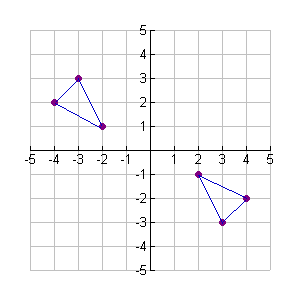 Which of the following transformations is illustrated by the graph at the right?The image of (-2, 6) after a dilation with respect to the origin is (-6, 18). What is the scale factor of the dilation? Given the point (-4, 3), where will its image be after the translation (x, y) -> (x – 2, y + 4)?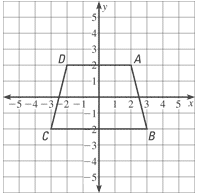 Describe the following transformation from ABCD to A’B’C’D’ if D’(2,2) A’(2,-2), B’ (-2, -3) and C’ (-2,3) Define bisect. Define perpendicular lines. Define regular polygon. If the following transformations takes place on a polygon, describe the results:   A.  (x , y) -> (x, 4y)			           B.  (x, y) -> (5x, y) Describe the steps in constructing the perpendicular bisector of a segment. (You may use your text or an online resource) If the center of a circle is at (-3, -5). After the transformation (2x+ 5, 2y – 7), where will the center be?________________________ What is the center of the above dilation?  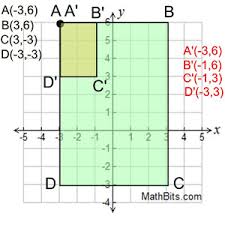 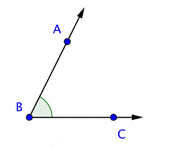 Name the angle above in all possible ways. Can we name the angle <BAC? Why or why not?Complete the steps to inscribe a square in a circle. Draw a _____________________.Draw a ______________________.Find the _____________________     _________________ of the diameter.Connect the __________________ on the circle.Suppose ABCD is transformed so that image of D is (-4, -1). Write a general rule that describes the transformation. Describe the transformation that has taken place below: 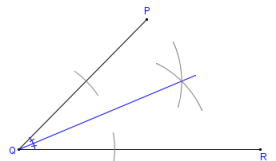 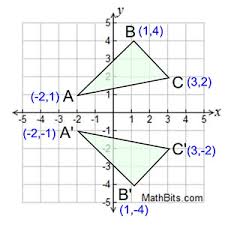 What construction has taken place?         What is the center of dilation for the Transformation below?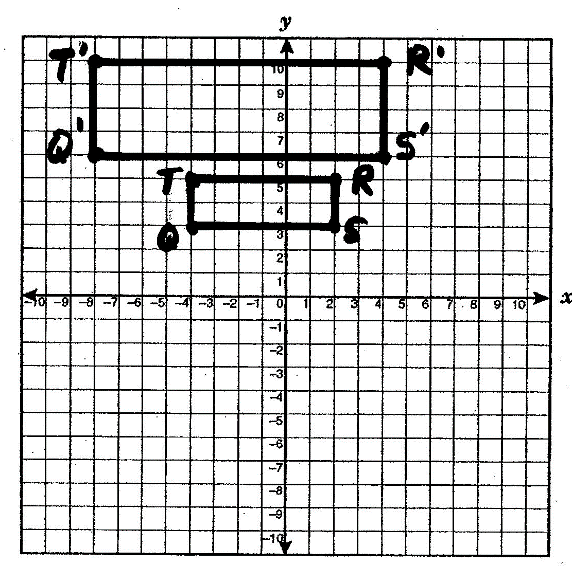  For A – D, name each construction:A.________________________                       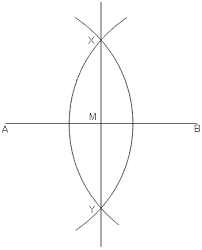 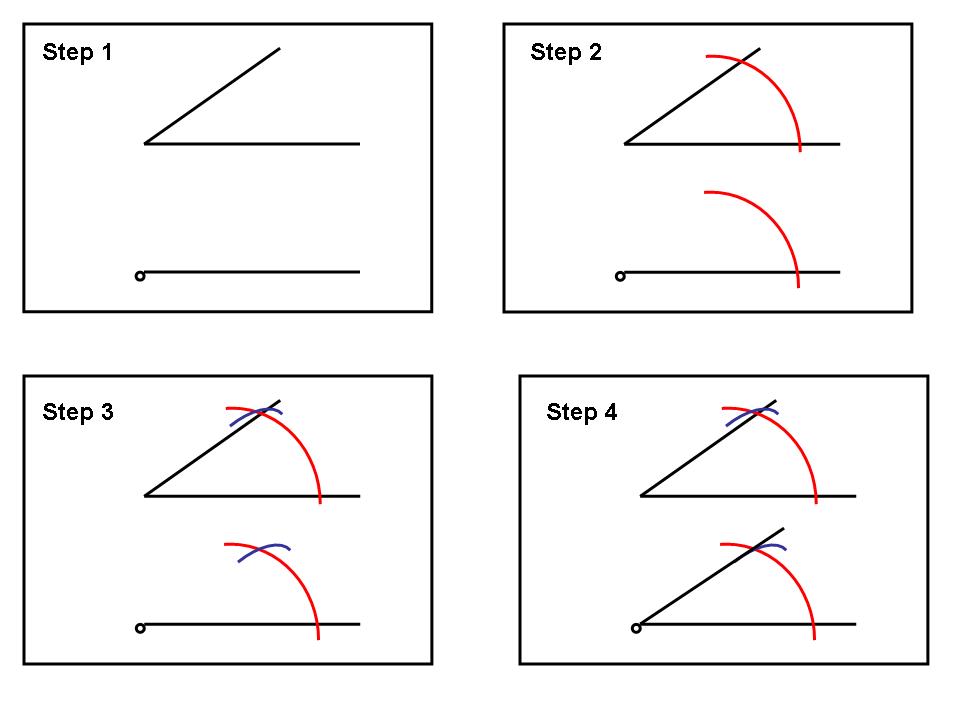 B.________________________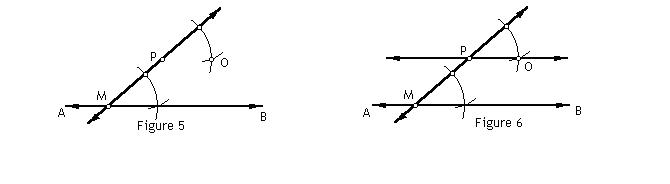 C.__________________                                D._________________   The construction that proceeds as follows:A diameter of the circle is drawn.A perpendicular bisector of the diameter is drawn using the method described in Perpendicular bisector of a segment. This is also a diameter of the circle.The resulting four points on the circle are the vertices of the inscribed square. Define a polygon inscribe in a circle. Using the drawing below, if m<HGI = 64o and ray GM bisects <HGI, what is m<HGM?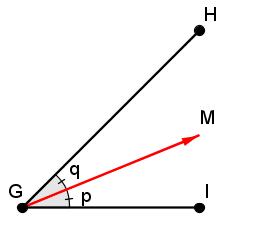 